الجمهورية ا الجزائرية الديمقراطية الشعبيةRépublique Algérienne Démocratique et PopulaireMinistère de l’Enseignement Supérieur et de la Recherche Scientifique  		UNIVERSITE MOULOUD MAMMERI DE TIZI-OUZOU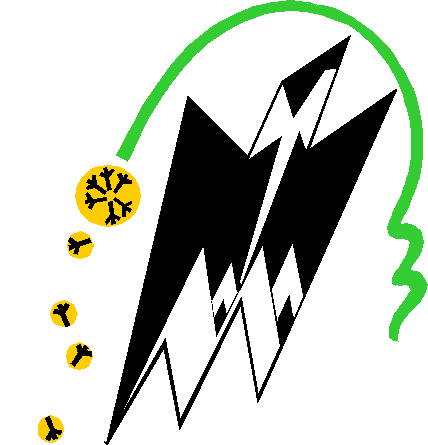 AVIS DE CONSULTATION DANS LE CADRE DU PROJET CI-RESN°  01 TRI / UMMTO/VRELEX/CI-RES/2021Deuxième Relance  L’Université Mouloud MAMMERI de Tizi-Ouzou lance une consultation dans le cadre du projet CI-RES.Le présent cahier des charges a pour objet : « Fourniture et pose de matériels audio-visuelIdentification fiscale N° : 0 989 1501 91130 33Le cahier des charges est structuré en trois lots :Lot 01 : Equipements de visioconférence Lot 02 :Equipements Mini studio d'enregistrement  Lot 03 : Equipements d’interprétation et de traductionLa présente consultation fera l’objet d’un affichage public et d’une publication sur le site web de l’Université Mouloud MAMMERI de Tizi-Ouzou : www.ummto.dzLes offres doivent être déposées au niveau du Vice Rectorat  Chargé des Relations Extérieures de la Coopération et des Echanges Interuniversitaires ,de l’Animation ,Communication et Manifestations Scientifiques, BP N°17 RP Hasnaoua I, 15 000 Tizi- Ouzou, sous pli fermé unique portant la mention «Ane pas ouvrir que par la commission d’ouverture des plis et d’évaluation des offres » et l’intitulé de la consultation Monsieur le Recteur de l’Université Mouloud Mammeri de Tizi-OuzouN°  01 TRI / UMMTO/VRELEX/CI-RES/2021Deuxième Relance Le dossier doit comporter les pièces suivantes : Le dossier de candidature contient : Déclaration de candidature (renseignée, signée et cachetée)Déclaration de probité (renseignée, signée et cachetée) ;Registre de commerce actualisé en cours de validité. Il est rappelé que le registre de  commerce  doit spécifier les activités du soumissionnaire en adéquation avec l’objet de la consultation authentifié par la CNRC;Les documents relatifs aux pouvoirs habilitant les personnes à engager l’entreprise ;Attestation de mise à jour CNAS et CASNOS ;Statut de l’entrepriseExtrait de rôle qui peut être fourni actualisé ou avec échéancier.Casier judiciaire du gérant. Une offre technique : qui contient :Une déclaration à souscrire (renseigné, signé et cacheté).Descriptif des équipements (renseigné, signé et cacheté).Planning des livraisons et d’installationEngagement de garantie, délais de livraison  et du service après vente.Le cahier des charges qui doit porter à la dernière page, la mention manuscrite  «lu et accepté », signé et cacheté.Documentations techniques détaillées des matériels  proposés conformément aux équipements demandés; prospectus et  autres spécifications techniques.Une offre financière : qui contient :La lettre de soumission (renseignée, signée et cachetée).Le bordereau des prix unitaires (renseigné, signé et cacheté).Le devis quantitatif et estimatif (renseigné, signé et cacheté).Conditions de soumission Est concernée par le présent cahier des charges toute personne physique ou morale  inscrite au registre de commerce :Ayant un numéro de code  d’activité autorisant la fourniture et pose de matériel audio visuel.Disposant de moyens  nécessaires lui permettant  d’honorer ses engagements  conformément aux dispositions du présent cahier des charges.Ayant une représentation commerciale.Pouvant couvrir l’ensemble des prestations prévues dans le cahier des charges (un lots ou plus).Un délai de huit Jours (08)  est accordé aux soumissionnaires pour préparer et déposer leurs offres au niveau duVice Rectorat  Chargé des Relations Extérieures de la Coopération et des Echanges Interuniversitaires ,de l’Animation ,Communication et Manifestations Scientifiques, BP N°17 RP Hasnaoua I, 15000 Tizi- Ouzou  à compter du 09/06/2021.Le dépôt des offres est fixé à la date du 16 /06 /2021 à 10H30 au niveau du Vice Rectorat  Chargé des Relations Extérieures de la Coopération et des Echanges Interuniversitaires, de l’Animation, Communication et Manifestations Scientifiques, BP N°17 RP Hasnaoua I, 15 000 Tizi- Ouzou.L’ouverture des plis aura lieu le même jour de la date limite de dépôt le 16/06/2021à 11H00 à la salle de réunion du rectorat  de l’université Mouloud Mammeri de Tizi-Ouzou, (6ème étage).                  Les soumissionnaires qui le désirent peuvent assister à la séance d’ouverture des plis. La durée de validité des offres est égale à la durée de préparation des offres augmentée de trois mois à compter dela date d’ouverture des plis.                              